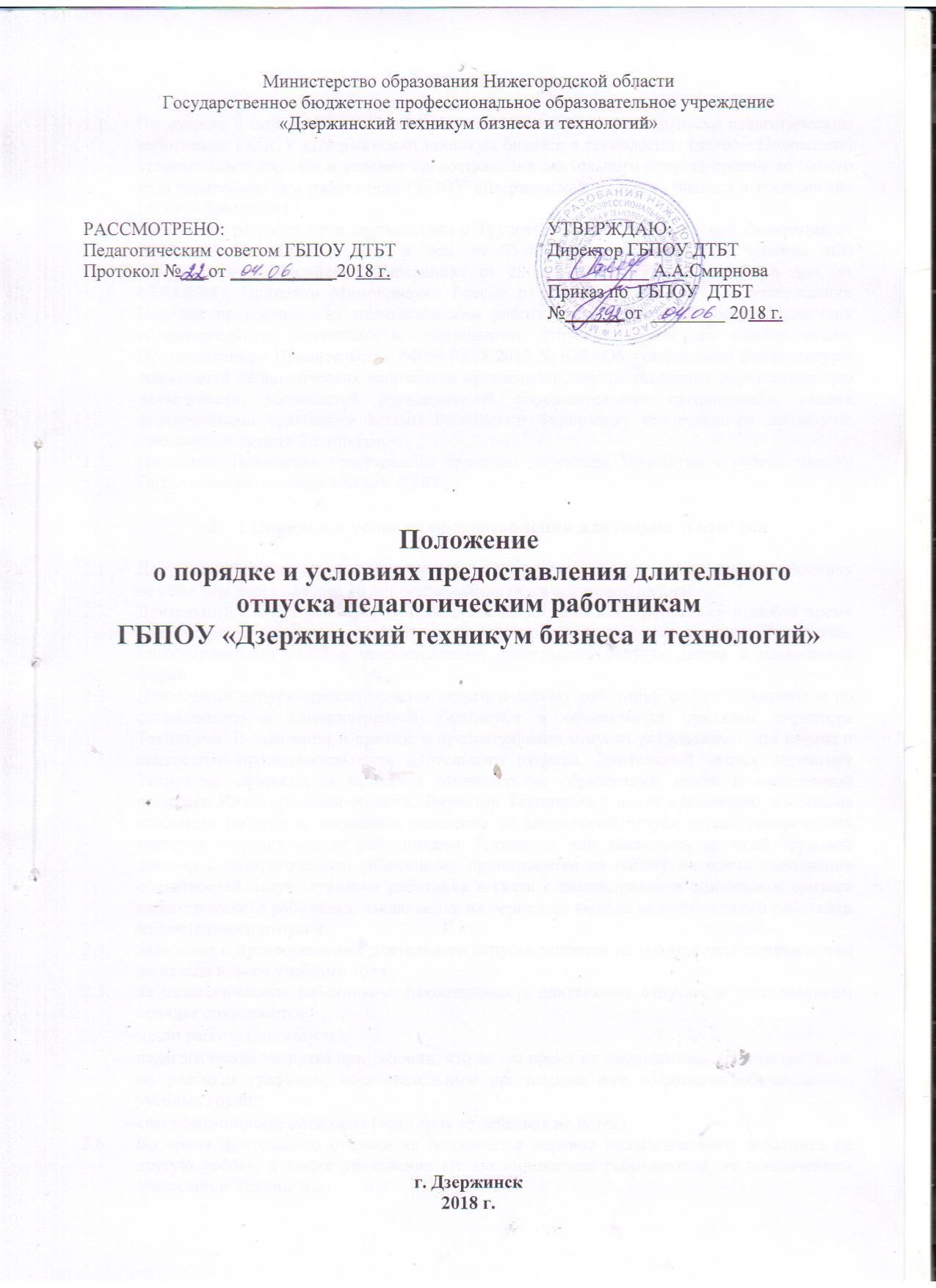 Общие положенияПоложение о порядке и условиях предоставления длительного отпуска педагогическим работникам ГБПОУ «Дзержинский техникум бизнеса и технологий» (далее – Положение) устанавливает порядок и условия предоставления длительного отпуска сроком до одного года педагогическим работникам ГБПОУ «Дзержинский техникум бизнеса и технологий» (далее – Техникум).Положение разработано в соответствии с Трудовым кодексом Российской Федерации от 30.12.2001 № 197-ФЗ (с изм. и доп. от 05.02.2018),  Федеральным законом «Об образовании в Российской Федерации» от 29.12.2012 № 273-ФЗ (с изм. и доп. от 07.03.2018), Приказом Минобрнауки России от 31.05.2016 № 644 «Об утверждении Порядка предоставления педагогическим работникам организаций, осуществляющих образовательную деятельность, длительного отпуска сроком до одного года», Постановлением Правительства РФ от 08.08.2013 № 678 «Об утверждении номенклатуры должностей педагогических работников организаций, осуществляющих образовательную деятельность, должностей руководителей образовательных организаций», иными нормативными правовыми актами Российской Федерации, коллективным договором, локальными актами Техникума.Настоящее Положение утверждается приказом директора Техникума с учётом мнения Педагогического совета ГБПОУ ДТБТ. Порядок и условия предоставления длительного отпускаДлительный отпуск сроком до одного года предоставляется педагогическому работнику не реже чем через каждые 10 лет непрерывной педагогической работы.Длительный отпуск может предоставляться педагогическому работнику в любое время при условии, что это отрицательно не отразится на деятельности Техникума. Мотивированный отказ в предоставлении длительного отпуска дается в письменной форме.Длительный отпуск предоставляется педагогическому работнику по его заявлению и по согласованию с администрацией Техникума и оформляется приказом директора Техникума. В заявлении и приказе о предоставлении отпуска указываются дата начала и конкретная продолжительность длительного отпуска. Длительный отпуск директору Техникума оформляется приказом Министерства образования, науки и молодежной политики Нижегородской области. Директор Техникума в целях временного замещения основного работника, подавшего заявление на длительный отпуск вправе распределить учебную нагрузку между работниками Техникума или заключить срочный трудовой договор с педагогическим работником, принимаемым на работу на время исполнения обязанностей отсутствующего работника в связи с нахождением в длительном отпуске педагогического работника, заключается на период до выхода педагогического работника из длительного отпуска.Заявление о предоставлении длительного отпуска подается не позднее чем за один месяц до начала нового учебного года.За педагогическим работником, находящимся в длительном отпуске, в установленном порядке сохраняются:место работы (должность);педагогическая нагрузка при условии, что за это время не уменьшилось количество часов по учебным графикам, образовательным программам или количество обучающихся, учебных групп;квалификационная категория (если срок ее действия не истек).Во время длительного отпуска не допускается перевод педагогического работника на другую работу, а также увольнение его по инициативе работодателя, за исключением ликвидации Техникума.Отзыв педагогического работника из длительного отпуска работодателем допускается только с согласия педагогического работника. Не использованная в связи с этим часть отпуска должна быть предоставлена по выбору педагогического работника в удобное для него время.Педагогический работник вправе досрочно выйти из длительного отпуска, предупредив работодателя о прерывании длительного отпуска  не менее чем за две недели в письменной форме. Прерывание длительного отпуска приравнивается к полному использованию работником своего права на данный вид отпуска. В случае поступления нескольких заявлений о предоставлении длительного отпуска, в Техникуме составляется график предоставления длительных отпусков.Длительный отпуск подлежит продлению на число дней нетрудоспособности, удостоверенных листком нетрудоспособности, в случае заболевания педагогического работника в период пребывания в длительном отпуске, или по согласованию с работодателем переносится на другой срок. Длительный отпуск не продлевается и не переносится, если педагогический работник в указанный период времени ухаживал за заболевшим членом семьи.Педагогическим работникам, работающим по совместительству в образовательных организациях, длительный отпуск может быть предоставлен по соглашению с каждым работодателем одновременно как по основному месту работы, так и по совместительству. Для предоставления отпуска по работе по совместительству педагогический работник предъявляет заверенную копию приказа о предоставлении длительного отпуска по основному месту работы.Время нахождения педагогического работника в длительном отпуске засчитывается в стаж работы, учитываемой при определении размеров оплаты труда в соответствии с Положением об оплате труда работников ГБПОУ «Дзержинский техникум бизнеса и технологий».Запись о предоставлении педагогическому работнику длительного отпуска не заносится в трудовую книжку работника.Порядок оплаты отпуска3.1. Длительный отпуск предоставляется работнику без оплаты.Исчисление стажа непрерывной педагогической работы,
дающего право на длительный отпускПродолжительность стажа непрерывной педагогической работы устанавливается в соответствии с записями в трудовой книжке или на основании других надлежащим образом оформленных документов. В стаж непрерывной педагогической работы, дающий право на длительный отпуск, засчитывается:Фактически проработанное время замещения должностей педагогических работников по трудовому договору. Периоды фактически проработанного времени замещения должностей педагогических работников по трудовому договору  суммируются, если продолжительность перерыва между увольнением с педагогической работы и поступлением на педагогическую работу, либо после увольнения из федеральных органов исполнительной власти и органов управления в сфере образования, органов местного самоуправления, осуществляющих управление в сфере образования, при условии, что работе в указанных органах предшествовала педагогическая работа, составляет не более трех месяцев.Время, когда педагогический работник фактически не работал, но за ним сохранялись место работы (должность) и заработная плата полностью или частично (в том числе время вынужденного прогула при незаконном увольнении или отстранении от работы, переводе на другую работу и последующем восстановлении на прежней работе, время, когда педагогический работник находился в отпуске по уходу за ребенком до достижения им возраста трех лет).Время замещения должностей педагогических работников по трудовому договору в период прохождения производственной практики, если перерыв между  днем окончания профессиональной образовательной организации или образовательной организации высшего образования и днем поступления на педагогическую работу не превысил одного месяца.Заключительные положенияПоложение вступает в силу с момента утверждения директором Техникума и действует до принятия нового.В случае изменения действующего законодательства Положение подлежит пересмотру на предмет соответствия действующему законодательству Российской Федерации. Изменения и дополнения вносятся в Положение распорядительным актом директора Техникума по согласованию с Педагогическим советом Техникума.Настоящий локальный нормативный акт, пронумерованный, прошитый, заверенный подписью директора Техникума и скрепленный печатью, включен в реестр локальных нормативных актов учреждения и хранится в папке «Локальные нормативные акты».